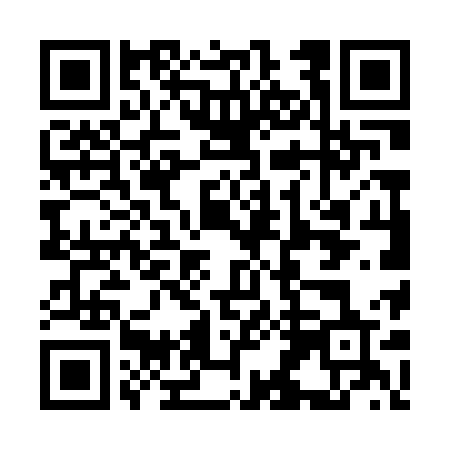 Ramadan times for Dilasag, PhilippinesMon 11 Mar 2024 - Wed 10 Apr 2024High Latitude Method: NonePrayer Calculation Method: Muslim World LeagueAsar Calculation Method: ShafiPrayer times provided by https://www.salahtimes.comDateDayFajrSuhurSunriseDhuhrAsrIftarMaghribIsha11Mon4:514:516:0212:013:246:016:017:0812Tue4:504:506:0212:013:236:016:017:0813Wed4:494:496:0112:013:236:016:017:0914Thu4:494:496:0012:013:236:016:017:0915Fri4:484:485:5912:003:226:026:027:0916Sat4:474:475:5912:003:226:026:027:0917Sun4:464:465:5812:003:226:026:027:0918Mon4:464:465:5712:003:216:026:027:1019Tue4:454:455:5611:593:216:026:027:1020Wed4:444:445:5611:593:216:026:027:1021Thu4:434:435:5511:593:206:036:037:1022Fri4:424:425:5411:583:206:036:037:1023Sat4:424:425:5311:583:196:036:037:1124Sun4:414:415:5311:583:196:036:037:1125Mon4:404:405:5211:573:196:036:037:1126Tue4:394:395:5111:573:186:036:037:1127Wed4:384:385:5011:573:186:046:047:1128Thu4:384:385:5011:573:176:046:047:1229Fri4:374:375:4911:563:176:046:047:1230Sat4:364:365:4811:563:166:046:047:1231Sun4:354:355:4711:563:166:046:047:121Mon4:344:345:4611:553:156:046:047:132Tue4:334:335:4611:553:156:056:057:133Wed4:334:335:4511:553:146:056:057:134Thu4:324:325:4411:543:146:056:057:135Fri4:314:315:4311:543:136:056:057:146Sat4:304:305:4311:543:136:056:057:147Sun4:294:295:4211:543:126:056:057:148Mon4:284:285:4111:533:126:066:067:149Tue4:284:285:4111:533:116:066:067:1510Wed4:274:275:4011:533:116:066:067:15